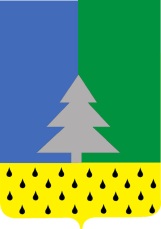 Советский районХанты-Мансийский автономный округ – ЮграАдминистрация сельского поселения Алябьевский«01» февраля 2021 г.						                               № 13Об утверждении Перечня органов и организаций, с которыми подлежат согласованию проекты организации дорожного движения, разрабатываемые для автомобильных дорог общего пользования местного значения муниципального образования сельское поселение Алябьевский либо их участковВ соответствии с пунктом 3 части 9 статьи 18 Федерального закона от 29.12.2017 года № 443-ФЗ «Об организации дорожного движения в Российской Федерации и о внесении изменений в отдельные законодательные акты Российской Федерации», Уставом сельского поселения Алябьевский: 1. Утвердить прилагаемый Перечень органов и организаций, с которыми подлежат согласованию проекты организации дорожного движения, разрабатываемые для автомобильных дорог общего пользования местного значения муниципального образования сельское поселение Алябьевский либо их участков (приложение).2. Опубликовать настоящее постановление в периодическом издании органов местного самоуправления сельского поселения Алябьевский бюллетень «Алябьевский вестник» и разместить на официальном сайте Администрации сельского поселения Алябьевский.3. Настоящее постановление вступает в силу с момента подписания.Глава сельского поселения Алябьевский                                                          Ю.А. КочуроваПриложение к постановлению администрации с.п. Алябьевский от 01.02.2021 № 13Перечень органов и организаций, с которыми подлежат согласованию проекты организации дорожного движения, разрабатываемые для автомобильных дорог общего пользования местного значения муниципального образования сельское поселение Алябьевский либо их участков- Отдел Государственной инспекции безопасности дорожного движения отдела Министерства внутренних дел Российской Федерации по Советскому району.ПОСТАНОВЛЕНИЕ